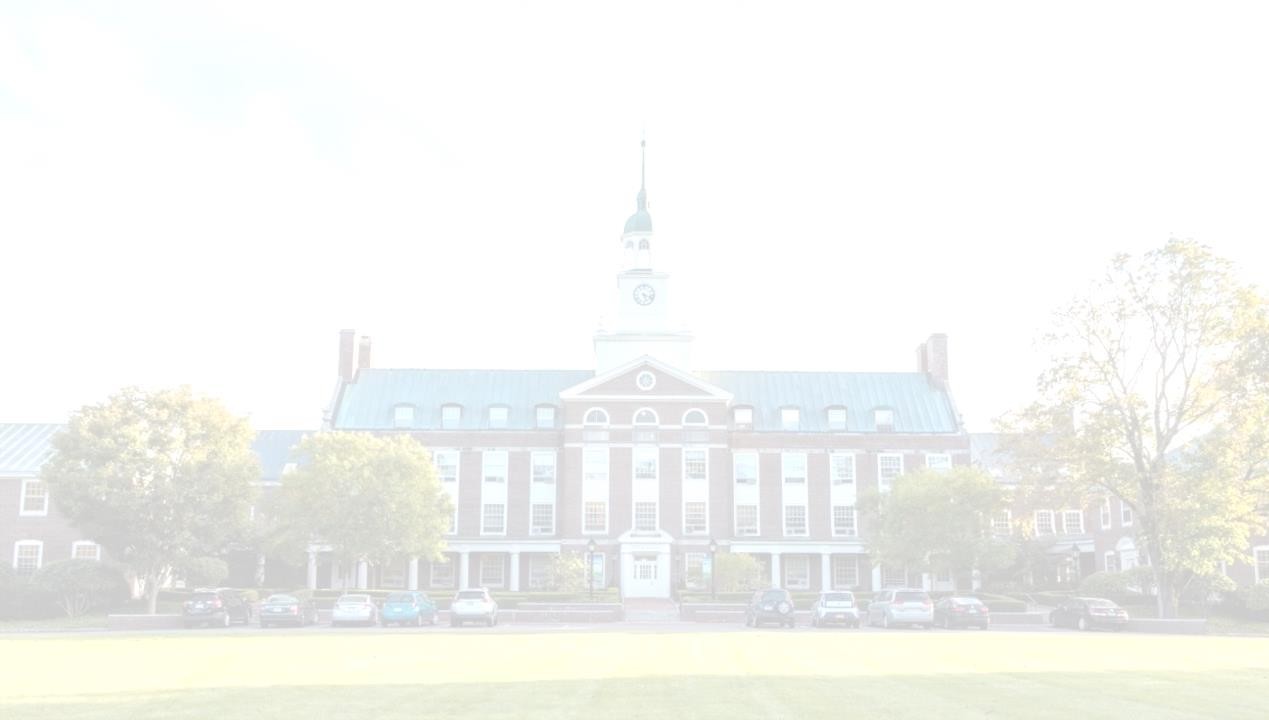 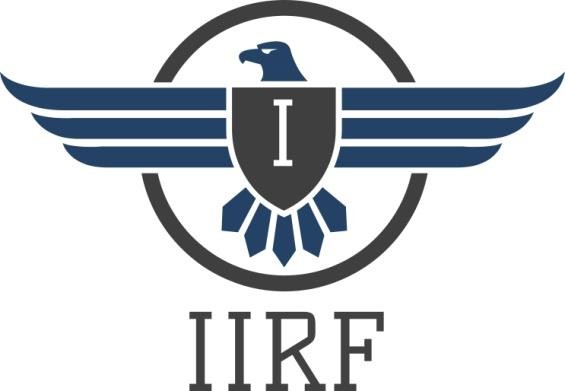 INDIAN UNIVERSITIESSURVEY FORM- 2022Introduction:Namaste! Sir/Madam,Maction Consulting Pvt. Ltd. is a full-service research and consulting firm based in Ahmedabad, India. We are conducting a study for the Indian Institutional Ranking Framework (IIRF). The objective of this Ranking of Universities study is to provide internationally comparable data on key aspects of various institutes attributes, such as Placement Performance, Teaching Learning Resources & Pedagogy, Research Industry Tie-Up and Integration, Placement Strategies & Support, Future Orientation, and External Perception and rank them to find Top Universities. In this regard, I would be incredibly grateful to you if you could spare some time and provide us your valuable inputs by participating in this study. Your answers will be kept confidential, and your name shall not be mentioned without your consent. Your responses will be aggregated with other responses analysed and shared with the  client.Thank you.Please note that your response should be based on the previous academic year 2020-21.The Scoring Pattern is explained as below:Note: In case, any detail is not available, please mention ‘Not Available’.Note: In case, any detail is not provided for any head, Maction and IIRF will search for the same data from web sources/previously published reports etc.1.11 Please assign how much importance is given by your institute for the following parameters.        (Please add additional rows if required)         (Please add additional rows if required)             [Please add additional rows if required]       [Please add additional rows if required]    	[*Please include these:  Mechanical Engineering Journals: 1.Material Science and Engineering.Electrical, Electronic Engineering Journals: 1.Nature Nanotechnology, 2.Nature Electronics, 3.IEEE Communications and Tutorials, 4. Energy Engineering and Power Technology Journals: 1.Nature Energy, 2.ACS Energy Letters,Computer Science Engineering Journals: 1.Nature Biomedical Engineering, 2.Science Robotics etc.]       [Please add additional rows if required][*Include  Nature Medicine, Journal of Experimental Medicine, CA-A Cancer Journal for Clinicians,  The Lancet Journa, Journal of Clinical Oncology, Cancer Cell Journal, American Journal of Respiratory and Critical Care Medicine, Journal of Pathology, Journal of Pediatrics, International Journal of Advanced Pharmaceutics International Journal of Advances Drug Delivery, Asian Journal of Pharmaceutical Analysis, Indian Journal of Pharmaceutical Education & Research etc.]               [Please attach supporting documents wherever applicable/available]Annexure: Please provide here other additional details.	Please attach required supporting documents/photo copies.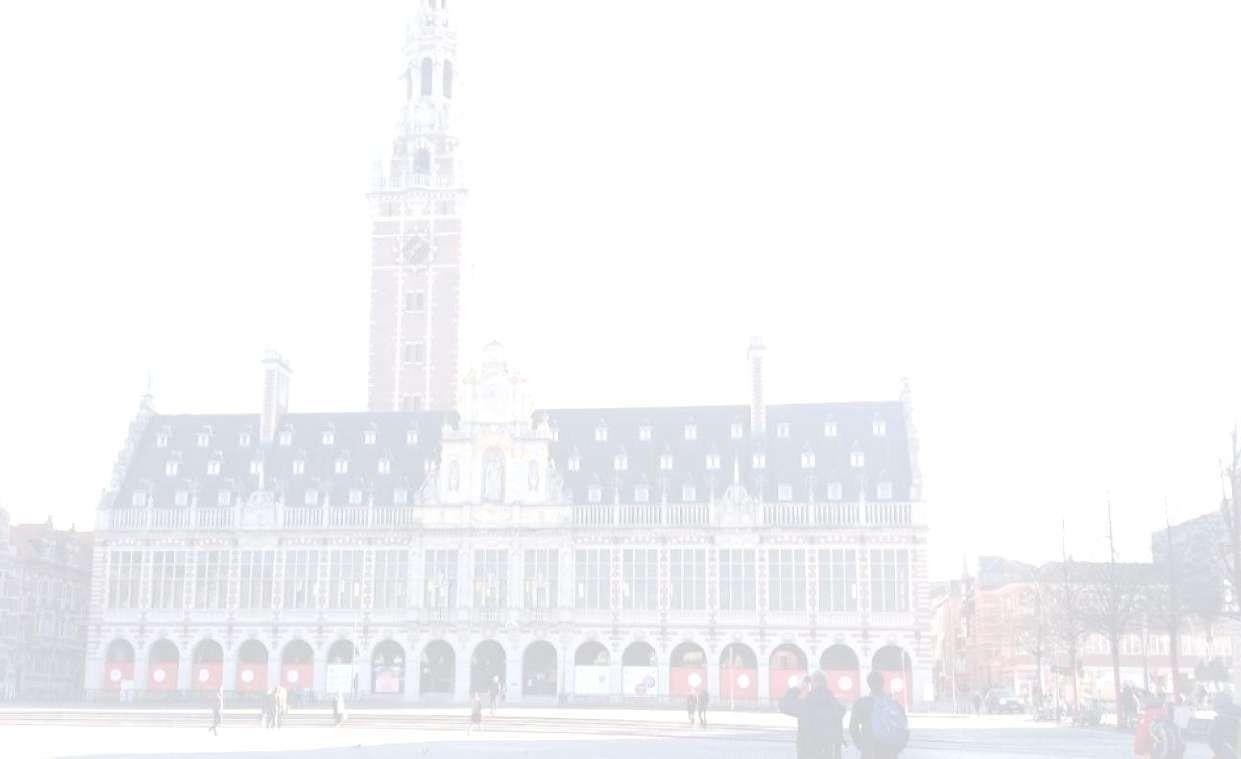 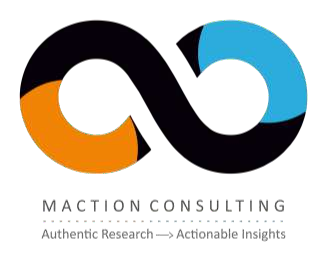 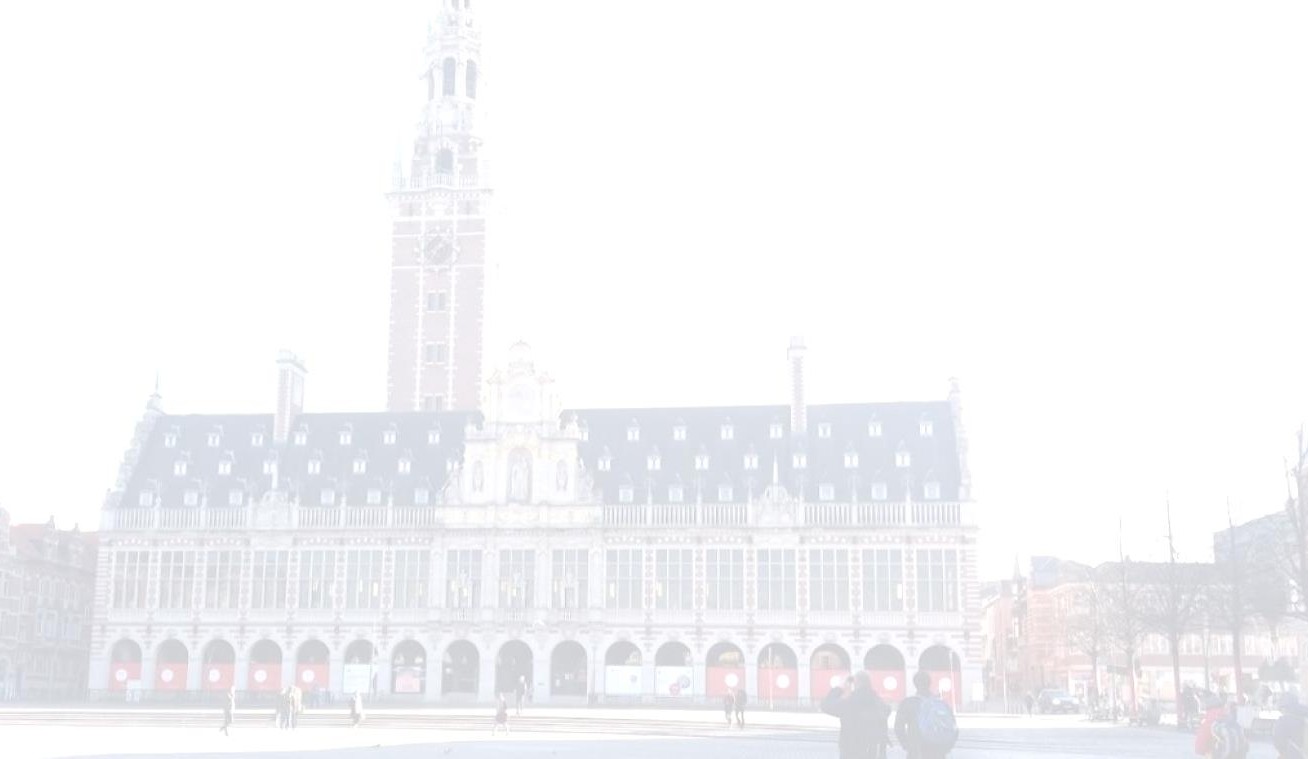 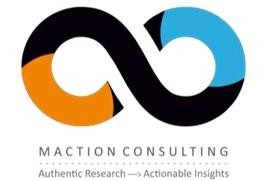 Mr. M. SekarAssociate Director – Insights and AnalyticsPhone: +91-7760508100Email: sekar.m@maction.comMaction Consulting Pvt. Ltd.Address: A/1/D Chinubhai Tower, Near H.K College Ashram Road, Ahmedabad 380009, Gujarat, INDIAWebsite: www.maction.comNo.DimensionMaximum Marks1Placement Performance1002Teaching Learning Resources & Pedagogy1003Research (Volume, Income and Reputation)1004Industry Income and Integration1005Placement Strategies & Support1006Future Orientation1007External Perception & International Outlook1001.QUESTIONNAIRE: UNIVERSITY BACKGROUNDQUESTIONNAIRE: UNIVERSITY BACKGROUNDQUESTIONNAIRE: UNIVERSITY BACKGROUNDQUESTIONNAIRE: UNIVERSITY BACKGROUNDQUESTIONNAIRE: UNIVERSITY BACKGROUNDQUESTIONNAIRE: UNIVERSITY BACKGROUNDQUESTIONNAIRE: UNIVERSITY BACKGROUNDQUESTIONNAIRE: UNIVERSITY BACKGROUNDQUESTIONNAIRE: UNIVERSITY BACKGROUNDQUESTIONNAIRE: UNIVERSITY BACKGROUNDQUESTIONNAIRE: UNIVERSITY BACKGROUND1.1.Name of University / Deemed UniversityName of University / Deemed University1.2.AddressAddressCity:Pin:State:1.3.Tel.Tel.Mobile1.4.E-mailE-mailWebsite1.5.AName of Vice Chancellor / Director / PrincipalName of Vice Chancellor / Director / PrincipalName of Vice Chancellor / Director / Principal1.5.BContact No.Contact No.Contact No.1.5.CE-mailE-mailE-mail1.6.Year of EstablishmentYear of EstablishmentYear of EstablishmentIs approved by AICTE/UGCIs approved by AICTE/UGCIs approved by AICTE/UGCYes/	No/	No1.7.StatusStatusStatusPublic                 /            PrivatePublic                 /            PrivatePublic                 /            PrivatePublic                 /            PrivatePublic                 /            PrivatePublic                 /            Private1.8.Name of Trust that established the instituteName of Trust that established the instituteName of Trust that established the instituteName of Trust that established the instituteName of Trust that established the institute1.9.Name of the Trust & ChairmanName of the Trust & ChairmanName of the Trust & ChairmanName of the Trust & ChairmanName of the Trust & ChairmanName of the Trust & ChairmanName of the Trust & ChairmanName of the Trust & ChairmanName of the Trust & ChairmanName of the Trust & ChairmanName of the Trust & Chairman1.10.Overseas campuses(if any)Sr.No.NameNameNameCityCityName of other Institute Tie-upName of other Institute Tie-upName of other Institute Tie-upYear1.10.Overseas campuses(if any)11.10.Overseas campuses(if any)2No.ParameterOut of 100%1Placement Performance____________% (out of  100%)2Teaching Learning Resources & Pedagogy____________% (out of  100%)3Research (Volume, Income and Reputation)____________% (out of  100%)4Industry Income and Integration____________% (out of  100%)5Placement Strategies & Support____________% (out of  100%)6Future Orientation____________% (out of  100%)7External Perception & International Outlook____________% (out of  100%)Total should Tally100%2.ACADEMIC PROGRAMMES 2020-21: Regular Courses onlyACADEMIC PROGRAMMES 2020-21: Regular Courses onlyACADEMIC PROGRAMMES 2020-21: Regular Courses onlyACADEMIC PROGRAMMES 2020-21: Regular Courses onlyACADEMIC PROGRAMMES 2020-21: Regular Courses onlyACADEMIC PROGRAMMES 2020-21: Regular Courses onlyProgrammes OfferedProgrammes OfferedProgrammes OfferedProgrammes OfferedProgrammes OfferedProgrammes Offered2.1.Graduate & Diploma ProgrammesProgrammeUG DegreeUG DegreeDuration (Years)No. of Students2.1.Graduate & Diploma ProgrammesB.E2.1.Graduate & Diploma ProgrammesB. Tech.2.1.Graduate & Diploma ProgrammesBCA2.1.Graduate & Diploma ProgrammesBBA2.1.Graduate & Diploma ProgrammesArt/Science/Commerce/B.Ed.2.1.Graduate & Diploma ProgrammesArchitecture2.1.Graduate & Diploma ProgrammesLaw2.1.Graduate & Diploma ProgrammesFashion2.1.Graduate & Diploma ProgrammesDesign2.1.Graduate & Diploma ProgrammesAll Diploma courses2.1.Graduate & Diploma ProgrammesOthers (Mention) 	2.1.Graduate & Diploma ProgrammesOthers (Mention) 	2.1.Graduate & Diploma ProgrammesTotal No. of StudentsTotal No. of StudentsTotal No. of StudentsTotal No. of StudentsNote: Only the courses available in the university should be recorded. Do Not include from affiliated colleges.Note: Only the courses available in the university should be recorded. Do Not include from affiliated colleges.Note: Only the courses available in the university should be recorded. Do Not include from affiliated colleges.Note: Only the courses available in the university should be recorded. Do Not include from affiliated colleges.Note: Only the courses available in the university should be recorded. Do Not include from affiliated colleges.Note: Only the courses available in the university should be recorded. Do Not include from affiliated colleges.Note: Only the courses available in the university should be recorded. Do Not include from affiliated colleges.2.2.Masters & PG ProgrammesProgrammePG DegreeDuration (Years)Duration (Years)No. of Students2.2.Masters & PG ProgrammesM.E2.2.Masters & PG ProgrammesM. Tech.2.2.Masters & PG ProgrammesM.S.2.2.Masters & PG ProgrammesMCA2.2.Masters & PG ProgrammesMBA / PGDM2.2.Masters & PG ProgrammesM.A / M.Sc. / M. Com/ M.Ed.2.2.Masters & PG ProgrammesOther PG Programmes(Law, Fashion, Design, Architect etc.)2.2.Masters & PG ProgrammesAll  PG Diploma programs2.2.Masters & PG ProgrammesOthers (Mention) 	2.2.Masters & PG ProgrammesOthers (Mention) 	2.2.Masters & PG ProgrammesTotal No. of StudentsTotal No. of StudentsTotal No. of StudentsTotal No. of StudentsNote: Only the courses available in the university should be recorded. Do Not include from affiliated colleges.Note: Only the courses available in the university should be recorded. Do Not include from affiliated colleges.Note: Only the courses available in the university should be recorded. Do Not include from affiliated colleges.Note: Only the courses available in the university should be recorded. Do Not include from affiliated colleges.Note: Only the courses available in the university should be recorded. Do Not include from affiliated colleges.Note: Only the courses available in the university should be recorded. Do Not include from affiliated colleges.2.3.Medicines and Allied Pharma coursesProgrammeUG/PGDuration (Years)No. of Students2.3.Medicines and Allied Pharma coursesMBBS (Bachelor of Medicine andBachelor of Surgery)2.3.Medicines and Allied Pharma coursesBDS (Bachelor of Dental Sciences)2.3.Medicines and Allied Pharma coursesBPT (Bachelor of Physiotherapy)2.3.Medicines and Allied Pharma coursesBHMS (Bachelor of HomeopathicMedicine & Surgery)2.3.Medicines and Allied Pharma coursesBAMS (Bachelor of AyurvedicMedicine and Surgery)2.3.Medicines and Allied Pharma coursesBUMS (Bachelor in Unani Medicine)2.3.Medicines and Allied Pharma coursesB.V.Sc & AH (Bachelor of Veterinary Sciences & AnimalHusbandry)2.3.Medicines and Allied Pharma coursesB.Pharm (Bachelor of Pharmacy)2.3.Medicines and Allied Pharma coursesBOT (Bachelor of OccupationalTherapy)2.3.Medicines and Allied Pharma coursesBMLT (Bachelor of MedicalLaboratory Technology)/CMLT2.3.Medicines and Allied Pharma coursesB.Sc. Nursing (Bachelor of Sciencein Nursing)2.3.Medicines and Allied Pharma coursesB.Sc. (Medical Imaging Technology)2.3.Medicines and Allied Pharma coursesBNYS (Bachelor of Naturopathyand Yogic Sciences)2.3.Medicines and Allied Pharma coursesB.Sc (Respiratory Therapy)2.3.Medicines and Allied Pharma coursesB.Sc (Pathology)2.3.Medicines and Allied Pharma coursesOther UG courses  (medical/ pharma):2.3.Medicines and Allied Pharma coursesD.Pharma (Diploma of Pharmacy)2.3.Medicines and Allied Pharma coursesDHMS (Diploma in HomeopathicMedicine & Surgery)2.3.Medicines and Allied Pharma coursesOther Diplomas (medical):2.3.Medicines and Allied Pharma coursesM.D (All streams)2.3.Medicines and Allied Pharma coursesMDS (Master of Dental Sciences)2.3.Medicines and Allied Pharma coursesM.S (Master of Surgery all streams)2.3.Medicines and Allied Pharma coursesM. Pharm (Master of Pharmacy)2.3.Medicines and Allied Pharma coursesOther PG courses (medical/pharma)2.3.Medicines and Allied Pharma coursesOthers (Mention) 	2.3.Medicines and Allied Pharma coursesOthers (Mention) 	2.3.Medicines and Allied Pharma coursesTotal No. of StudentsTotal No. of StudentsTotal No. of StudentsNote:Note:Note:3.PLACEMENT PERFORMANCE : 2020-21PLACEMENT PERFORMANCE : 2020-213.1.Number of departments (Regular courses only)3.2.Number of courses (Regular courses only)3.3.Students: Approval vs. Actual Intake (2020-21) (all UG, PG diploma courses – regular programs only)Approval:	 	No.Actual intake:	 	No.3.4.Total number of companies visited for recruitment3.5.Of which, Number of Companies visited having turnover of 500Cr. and above3.6.Number of Placements offered (by 500 Cr. Companies): 2020-213.7.Number of companies visited having less than 500 Cr.turnover3.8.Number of Placements offered (by less than 500 Cr.Companies): 2020-213.9.Percentage of Placements (%)(w.r.to total candidates passed out)3.10.Minimum Salary/Annum of Students placed (In Rs. Lacs)3.11.Median Salary/Annum of Students placed (In Rs. Lacs)3.12.Maximum Salary/Annum of Students placed (In Rs. Lacs)4.TEACHING LEARNING RESOURCES & PEDAGOGYTEACHING LEARNING RESOURCES & PEDAGOGY4.1.No. of Faculty with Ph.D. (Permanent role)4.2.No. of Faculty without Ph.D. (Permanent role)(But PG, PG with M.Phil. PG and currently doing Ph.D.)4.3.No. of Part time/ Temporary Faculty4.4.Average number of students per faculty(Faculty Student Ratio)4.5.No. of Faculty Development Programs (FDP) conducted by own faculty4.6.No. of Faculty Development Programs (FDP) conducted by external faculty/trainers4.7.Number of Students completed Ph.D. or Equivalent Programme (full time/part time)4.8.Faculty Performance Assessment/ Teaching Skills: Number of Articles Published in national Newspapersand standard magazines by faculties4.9.Accreditation/Approval: National Level4.9AAIU (Association of Indian Universities)Yes    /     No 4.9BNBA (National Board of Accreditation)Yes     /    No4.9CNational Assessment and Accreditation Council NAAC  A++Yes     /    No4.9DNAAC A+Yes     /    No4.9ENAAC AYes     /    No4.9FNAAC  B++ Yes     /    No4.9GNAAC B+Yes     /    No4.9HNAAC B Yes     /    No4.9INAAC  CYes     /    No4.9JMedical Council of IndiaYes     /    No4.9KPharmacy Council of IndiaYes     /    No4.9LBar Council of IndiaYes     /    No4.9MOthers (mention)Yes     /    No4.10Accreditation/Certifications: International Level4.10AQuality Assurance SAQS (by Association of Management Development Institutions in South Asia -AMDISA)Yes     /    No4.10BAssociation of MBA (AMBA)Yes     /    No4.10CAssociation to Advance Collegiate Schools of Business (AACSB)Yes     /    No4.10DIOA (International Accreditation Organization)Yes     /    No4.10EOthers (Mention)Yes     /    No5.RESEARCH (VOLUME, INCOME AND REPUTATION): 2020-21RESEARCH (VOLUME, INCOME AND REPUTATION): 2020-21RESEARCH (VOLUME, INCOME AND REPUTATION): 2020-215.1.Details of Ph.D. of senior faculties of your institution (3 from Arts, 3 from Science/IT, 3 from Commerce/Management,  3 from Engineering,  3 from Medicine/Pharma science)Details of Ph.D. of senior faculties of your institution (3 from Arts, 3 from Science/IT, 3 from Commerce/Management,  3 from Engineering,  3 from Medicine/Pharma science)Details of Ph.D. of senior faculties of your institution (3 from Arts, 3 from Science/IT, 3 from Commerce/Management,  3 from Engineering,  3 from Medicine/Pharma science)Sr. NoFaculty NameSubject of studyInstitution from where Ph.D. is pursued1Arts:2Arts:3Arts:4Science/IT:5Science/IT:6Science/IT:7Commerce:8Commerce:9Commerce:   10Management:Sr. NoFaculty NameSubject of studyInstitution from where Ph.D. is pursued11Management:12Management:13Engineering:14Engineering:15Engineering:16Medicine/Pharma:17Medicine/Pharma:18Medicine/Pharma:19Others1:20Others2:5.2.Arts, Science, IT/CS: Number of research papers published by senior faculties of this University: 2020-21  Arts, Science, IT/CS: Number of research papers published by senior faculties of this University: 2020-21  Arts, Science, IT/CS: Number of research papers published by senior faculties of this University: 2020-21  Arts, Science, IT/CS: Number of research papers published by senior faculties of this University: 2020-21  Arts, Science, IT/CS: Number of research papers published by senior faculties of this University: 2020-21  Arts, Science, IT/CS: Number of research papers published by senior faculties of this University: 2020-21  Arts, Science, IT/CS: Number of research papers published by senior faculties of this University: 2020-21  Sr. NoFaculty NameTotal No. of research papers publishedLeading journal Name1: Mention hereLeading journal Name 2: Mention hereLeadingjournalName 3: Mention hereLeading journalName 4: Mention hereLeading journalName 5: Mention here12345678910Sr. NoFaculty NameTotal No. of research papers publishedLeading journal Name1: Mention hereLeading journal Name 2: Mention hereLeadingjournalName 3: Mention hereLeading journalName 4: Mention hereLeading journalName 5: Mention here11121314155.3.AArts: Research papers published by senior faculty: Reference Link – Faculty 1Arts: Research papers published by senior faculty: Reference Link – Faculty 11. Faculty Name:1. Faculty Name:1. Faculty Name:Reference/Link of research paperReference/Link of research paperReference/Link of research paper1.Reference Link of research paper: Journal Name 1:Reference Link of research paper: Journal Name 2 :1.1.1.1.2.2.1.3.3.1.4.4.1.Note: Please add in separate sheet/paper, for extra research papersNote: Please add in separate sheet/paper, for extra research papers1.Reference Link of research paper: Journal Name 1:Reference Link of research paper: Journal Name 2 :1.1.1.1.2.2.1.3.3.1.4.4.1.Note: Please add in separate sheet/paper, for extra research papersNote: Please add in separate sheet/paper, for extra research papers5.3.BArts: Research papers published by senior faculty: Reference Link – Faculty 2Arts: Research papers published by senior faculty: Reference Link – Faculty 22. Faculty Name:2. Faculty Name:2. Faculty Name:Reference/Link of research paperReference/Link of research paperReference/Link of research paper2.Reference Link of research paper: Journal Name 1:Reference Link of research paper: Journal Name 2 :2.1.1.2.2.2.2.3.3.2.4.4.2.Note: Please add in separate sheet/paper, for extra research papersNote: Please add in separate sheet/paper, for extra research papers2.Reference Link of research paper: Journal Name 1:Reference Link of research paper: Journal Name 2 :2.1.1.2.2.2.2.3.3.2.4.4.2.Note: Please add in separate sheet/paper, for extra research papersNote: Please add in separate sheet/paper, for extra research papers5.3.CArts: Research papers published by senior faculty: Reference Link – Faculty 3Arts: Research papers published by senior faculty: Reference Link – Faculty 33. Faculty Name:3. Faculty Name:3. Faculty Name:Reference/Link of research paperReference/Link of research paperReference/Link of research paper3.Reference Link of research paper: Journal Name 1:Reference Link of research paper: Journal Name 2 :3.1.1.3.2.2.3.3.3.3.4.4.3.Note: Please add in separate sheet/paper, for extra research papersNote: Please add in separate sheet/paper, for extra research papers3.Reference Link of research paper: Journal Name 1:Reference Link of research paper: Journal Name 2 :3.1.1.3.2.2.3.3.3.3.4.4.3.Note: Please add in separate sheet/paper, for extra research papersNote: Please add in separate sheet/paper, for extra research papers5.4.AScience/IT: Research papers published by senior faculty: Reference Link – Faculty 1Science/IT: Research papers published by senior faculty: Reference Link – Faculty 11. Faculty Name:1. Faculty Name:1. Faculty Name:Reference/Link of research paperReference/Link of research paperReference/Link of research paper1.Reference Link of research paper: Journal Name 1:Reference Link of research paper: Journal Name 2 :1.1.1.1.2.2.1.3.3.1.4.4.1.Note: Please add in separate sheet/paper, for extra research papersNote: Please add in separate sheet/paper, for extra research papers1.Reference Link of research paper: Journal Name 1:Reference Link of research paper: Journal Name 2 :1.1.1.1.2.2.1.3.3.1.4.4.1.Note: Please add in separate sheet/paper, for extra research papersNote: Please add in separate sheet/paper, for extra research papers5.4.B.Science/IT: Research papers published by senior faculty: Reference Link – Faculty 2Science/IT: Research papers published by senior faculty: Reference Link – Faculty 22. Faculty Name:2. Faculty Name:2. Faculty Name:Reference/Link of research paperReference/Link of research paperReference/Link of research paper2.Reference Link of research paper: Journal Name 1:Reference Link of research paper: Journal Name 2 :2.1.1.2.2.2.2.3.3.2.4.4.2.Note: Please add in separate sheet/paper, for extra research papersNote: Please add in separate sheet/paper, for extra research papers2.Reference Link of research paper: Journal Name 1:Reference Link of research paper: Journal Name 2 :2.1.1.2.2.2.2.3.3.2.4.4.2.Note: Please add in separate sheet/paper, for extra research papersNote: Please add in separate sheet/paper, for extra research papers5.4.CScience/IT: Research papers published by senior faculty: Reference Link – Faculty 3Science/IT: Research papers published by senior faculty: Reference Link – Faculty 33. Faculty Name:3. Faculty Name:3. Faculty Name:Reference/Link of research paperReference/Link of research paperReference/Link of research paper3.Reference Link of research paper: Journal Name 1:Reference Link of research paper: Journal Name 2 :3.1.1.3.2.2.3.3.3.3.4.4.3.Note: Please add in separate sheet/paper, for extra research papersNote: Please add in separate sheet/paper, for extra research papers3.Reference Link of research paper: Journal Name 1:Reference Link of research paper: Journal Name 2 :3.1.1.3.2.2.3.3.3.3.4.4.3.Note: Please add in separate sheet/paper, for extra research papersNote: Please add in separate sheet/paper, for extra research papers5.5.Commerce/Management: Number of research papers published by senior faculties of this University: 2020-21  Commerce/Management: Number of research papers published by senior faculties of this University: 2020-21  Commerce/Management: Number of research papers published by senior faculties of this University: 2020-21  Commerce/Management: Number of research papers published by senior faculties of this University: 2020-21  Commerce/Management: Number of research papers published by senior faculties of this University: 2020-21  Commerce/Management: Number of research papers published by senior faculties of this University: 2020-21  Commerce/Management: Number of research papers published by senior faculties of this University: 2020-21  Sr. NoFaculty NameTotal No. of research papers publishedNo. of research papers published under FT 50 indexed journalsNo. of research papers published under ABDCindexed journalsNo. of research papers published under Scopus indexed journalsCite Score for   Scopus indexNo. of research papers published under Other journals (arts, science & mgmt)123456789105.6.ACommerce/ Management: Research papers published by senior faculty: Reference Link – Faculty 1Commerce/ Management: Research papers published by senior faculty: Reference Link – Faculty 11. Faculty Name:1. Faculty Name:1. Faculty Name:Reference/Link of research paperReference/Link of research paperReference/Link of research paper4.Under FT 50 indexed journals: Reference Link of research paperUnder ABDC indexed journals: Reference Link of research paper4.1.1.4.2.2.4.3.3.4.4.4.4.Note: Please add in separate sheet/paper, for extra research papersNote: Please add in separate sheet/paper, for extra research papers4.Under Scopus indexed journals: Reference Link of research paperUnder Other journals:Reference Link of research paper4.1.1.4.2.2.4.3.3.4.4.4.4.Note: Please add in separate sheet/paper, for extra research papersNote: Please add in separate sheet/paper, for extra research papers5.6.BCommerce/ Management: Research papers published by senior faculty: Reference Link – Faculty 2Commerce/ Management: Research papers published by senior faculty: Reference Link – Faculty 22. Faculty Name:2. Faculty Name:2. Faculty Name:Reference/Link of research paperReference/Link of research paperReference/Link of research paper5.Under FT 50 indexed journals: Reference Link of research paperUnder ABDC indexed journals: Reference Link of research paper5.1.1.5.2.2.5.3.3.5.4.4.5.Note: Please add in separate sheet/paper, for extra research papersNote: Please add in separate sheet/paper, for extra research papers5.Under Scopus indexed journals: Reference Link of research paperUnder Other journals:Reference Link of research paper5.1.1.5.2.2.5.3.3.5.4.4.5.Note: Please add in separate sheet/paper, for extra research papersNote: Please add in separate sheet/paper, for extra research papers5.6.CCommerce/ Management: Research papers published by senior faculty: Reference Link – Faculty 3Commerce/ Management: Research papers published by senior faculty: Reference Link – Faculty 33. Faculty Name:3. Faculty Name:3. Faculty Name:Reference/Link of research paperReference/Link of research paperReference/Link of research paper5.Under FT 50 indexed journals: Reference Link of research paperUnder ABDC indexed journals: Reference Link of research paper5.1.1.5.2.2.5.3.3.5.4.4.5.Note: Please add in separate sheet/paper, for extra research papersNote: Please add in separate sheet/paper, for extra research papers5.Under Scopus indexed journals: Reference Link of research paperUnder Other journals:Reference Link of research paper5.1.1.5.2.2.5.3.3.5.4.4.5.Note: Please add in separate sheet/paper, for extra research papersNote: Please add in separate sheet/paper, for extra research papers5.7Engineering: Number of research papers published by senior faculties of this University: 2020-21  Engineering: Number of research papers published by senior faculties of this University: 2020-21  Engineering: Number of research papers published by senior faculties of this University: 2020-21  Engineering: Number of research papers published by senior faculties of this University: 2020-21  Engineering: Number of research papers published by senior faculties of this University: 2020-21  Engineering: Number of research papers published by senior faculties of this University: 2020-21  Engineering: Number of research papers published by senior faculties of this University: 2020-21  Sr. NoFaculty NameTotal No. of research papers published (engineering)Journal of Engineering Education/Engineering Science and TechnologyIEEE Engineering JournalNature materials/Advanced materialsOther major * (name of journal- Specify………………………………….No. of research papers published under Other engineering journals Elsevier/Springer IEEE/ Whiley/ Others123456789105.8.AEngineering: Research papers published by senior faculty: Reference Link – Faculty 1Engineering: Research papers published by senior faculty: Reference Link – Faculty 11. Faculty Name:1. Faculty Name:1. Faculty Name:Reference/Link of research paperReference/Link of research paperReference/Link of research paper1.Reference Link of research paper: Journal Name 1:Reference Link of research paper: Journal Name 2 :1.1.1.1.2.2.1.3.3.1.4.4.1.Note: Please add in separate sheet/paper, for extra research papersNote: Please add in separate sheet/paper, for extra research papers1.Reference Link of research paper: Journal Name 3:Reference Link of research paper: Journal Name 4 :1.1.1.1.2.2.1.3.3.1.4.4.1.Note: Please add in separate sheet/paper, for extra research papersNote: Please add in separate sheet/paper, for extra research papers5.8.BEngineering: Research papers published by senior faculty: Reference Link – Faculty 2Engineering: Research papers published by senior faculty: Reference Link – Faculty 22. Faculty Name:2. Faculty Name:2. Faculty Name:Reference/Link of research paperReference/Link of research paperReference/Link of research paper1.Reference Link of research paper: Journal Name 1:Reference Link of research paper: Journal Name 2 :1.1.1.1.2.2.1.3.3.1.4.4.1.Note: Please add in separate sheet/paper, for extra research papersNote: Please add in separate sheet/paper, for extra research papers1.Reference Link of research paper: Journal Name 3:Reference Link of research paper: Journal Name 4 :1.1.1.1.2.2.1.3.3.1.4.4.1.Note: Please add in separate sheet/paper, for extra research papersNote: Please add in separate sheet/paper, for extra research papers5.8.CEngineering: Research papers published by senior faculty: Reference Link – Faculty 3Engineering: Research papers published by senior faculty: Reference Link – Faculty 33. Faculty Name:3. Faculty Name:3. Faculty Name:Reference/Link of research paperReference/Link of research paperReference/Link of research paper1.Reference Link of research paper: Journal Name 1:Reference Link of research paper: Journal Name 2 :1.1.1.1.2.2.1.3.3.1.4.4.1.Note: Please add in separate sheet/paper, for extra research papersNote: Please add in separate sheet/paper, for extra research papers1.Reference Link of research paper: Journal Name 3:Reference Link of research paper: Journal Name 4 :1.1.1.1.2.2.1.3.3.1.4.4.1.Note: Please add in separate sheet/paper, for extra research papersNote: Please add in separate sheet/paper, for extra research papers5.9Medical & Pharma: Number of research papers published by senior faculties of this University: 2020-21  Medical & Pharma: Number of research papers published by senior faculties of this University: 2020-21  Medical & Pharma: Number of research papers published by senior faculties of this University: 2020-21  Medical & Pharma: Number of research papers published by senior faculties of this University: 2020-21  Medical & Pharma: Number of research papers published by senior faculties of this University: 2020-21  Medical & Pharma: Number of research papers published by senior faculties of this University: 2020-21  Medical & Pharma: Number of research papers published by senior faculties of this University: 2020-21  Sr. NoFaculty NameTotal No. of research papers published (medical and pharma)MMWR Recommendations and ReportsNew England Journal of MedicineIndian Journal of Medical ResearchOther * major journals/Pubmed journals: Name mention hereNo. of research papers published under Other journals (medical and pharma)123456789105.10.AMedicine and Pharma: Research papers published by senior faculty: Reference Link – Faculty 1Medicine and Pharma: Research papers published by senior faculty: Reference Link – Faculty 11. Faculty Name:1. Faculty Name:1. Faculty Name:Reference/Link of research paperReference/Link of research paperReference/Link of research paper1.Reference Link of research paper: Journal Name 1:Reference Link of research paper: Journal Name 2 :1.1.1.1.2.2.1.3.3.1.4.4.1.Note: Please add in separate sheet/paper, for extra research papersNote: Please add in separate sheet/paper, for extra research papers1.Reference Link of research paper: Journal Name 3:Reference Link of research paper: Journal Name 4 :1.1.1.1.2.2.1.3.3.1.4.4.1.Note: Please add in separate sheet/paper, for extra research papersNote: Please add in separate sheet/paper, for extra research papers5.10.BMedicine and Pharma: Research papers published by senior faculty: Reference Link – Faculty 2Medicine and Pharma: Research papers published by senior faculty: Reference Link – Faculty 22. Faculty Name:2. Faculty Name:2. Faculty Name:Reference/Link of research paperReference/Link of research paperReference/Link of research paper1.Reference Link of research paper: Journal Name 1:Reference Link of research paper: Journal Name 2 :1.1.1.1.2.2.1.3.3.1.4.4.1.Note: Please add in separate sheet/paper, for extra research papersNote: Please add in separate sheet/paper, for extra research papers1.Reference Link of research paper: Journal Name 3:Reference Link of research paper: Journal Name 4 :1.1.1.1.2.2.1.3.3.1.4.4.1.Note: Please add in separate sheet/paper, for extra research papersNote: Please add in separate sheet/paper, for extra research papers5.10.CMedicine and Pharma: Research papers published by senior faculty: Reference Link – Faculty 3Medicine and Pharma: Research papers published by senior faculty: Reference Link – Faculty 33. Faculty Name:3. Faculty Name:3. Faculty Name:Reference/Link of research paperReference/Link of research paperReference/Link of research paper1.Reference Link of research paper: Journal Name 1:Reference Link of research paper: Journal Name 2 :1.1.1.1.2.2.1.3.3.1.4.4.1.Note: Please add in separate sheet/paper, for extra research papersNote: Please add in separate sheet/paper, for extra research papers1.Reference Link of research paper: Journal Name 3:Reference Link of research paper: Journal Name 4 :1.1.1.1.2.2.1.3.3.1.4.4.1.Note: Please add in separate sheet/paper, for extra research papersNote: Please add in separate sheet/paper, for extra research papers5.11.Is your research publication used to develop corporate/consultancy assignmentIs your research publication used to develop corporate/consultancy assignmentYes / NoIf Yes, Fill the below tableYes / NoIf Yes, Fill the below tableSr. NoResearch NameConsultancy NameDetails of researchRevenue generated (Rs.)1.2.3.4.5.5.12.Reputation of institute (among general public) Reputation of institute (among general public) Tick the relevant oneTick the relevant oneJust building the reputation nowJust building the reputation now11Reputed institute national levelReputed institute national level22Reputed institute international levelReputed institute international level33Reputed institute national and international levelReputed institute national and international level44Highly Reputed institute national levelHighly Reputed institute national level55Highly Reputed institute international levelHighly Reputed institute international level666.INDUSTRY INCOME AND INTEGRATIONINDUSTRY INCOME AND INTEGRATIONINDUSTRY INCOME AND INTEGRATIONINDUSTRY INCOME AND INTEGRATIONINDUSTRY INCOME AND INTEGRATIONINDUSTRY INCOME AND INTEGRATIONINDUSTRY INCOME AND INTEGRATIONINDUSTRY INCOME AND INTEGRATION6.1.ANumber of Corporate Leaders visited in Campus for Lectures Number of Corporate Leaders visited in Campus for Lectures Number of Corporate Leaders visited in Campus for Lectures Number of Corporate Leaders visited in Campus for Lectures Number of Corporate Leaders visited in Campus for Lectures 6.1 BNumber of. Guest Lecturers arranged (attach list)Number of. Guest Lecturers arranged (attach list)Number of. Guest Lecturers arranged (attach list)Number of. Guest Lecturers arranged (attach list)Number of. Guest Lecturers arranged (attach list)6.1 CNumber of workshops arranged for Students  (attach list)Number of workshops arranged for Students  (attach list)Number of workshops arranged for Students  (attach list)Number of workshops arranged for Students  (attach list)Number of workshops arranged for Students  (attach list)6.2Knowledge transfer income/Training outside/ Webinar arrangement. Knowledge tie upsKnowledge transfer income/Training outside/ Webinar arrangement. Knowledge tie upsKnowledge transfer income/Training outside/ Webinar arrangement. Knowledge tie upsKnowledge transfer income/Training outside/ Webinar arrangement. Knowledge tie upsKnowledge transfer income/Training outside/ Webinar arrangement. Knowledge tie upsKnowledge transfer income/Training outside/ Webinar arrangement. Knowledge tie upsKnowledge transfer income/Training outside/ Webinar arrangement. Knowledge tie upsKnowledge transfer income/Training outside/ Webinar arrangement. Knowledge tie ups6.2.1.Webinars conducted (Y/N)Webinars conducted (Y/N)1 = Yes1 = Yes1 = Yes1 = Yes0 = No6.2.2.If Yes, No. of webinars conducted in lastacademic yearIf Yes, No. of webinars conducted in lastacademic year6.2.3.Training Sessions outside institutes (Y/N)Training Sessions outside institutes (Y/N)1 = Yes1 = Yes1 = Yes1 = Yes0 = No6.2.4.If Yes, No. of training sessions outside conducted in last academic yearIf Yes, No. of training sessions outside conducted in last academic year6.2.5.Knowledge Tie-Ups with other institutes/bodiesKnowledge Tie-Ups with other institutes/bodies1 = Yes1 = Yes1 = Yes1 = Yes0 = No6.2.6.If Yes, No. of knowledge tie-upsIf Yes, No. of knowledge tie-ups6.2.7.If, Please name the institutes/bodiesIf, Please name the institutes/bodies6.3.Internship for Students (with Companies/Corporates)Internship for Students (with Companies/Corporates)Internship for Students (with Companies/Corporates)Internship for Students (with Companies/Corporates)Internship for Students (with Companies/Corporates)Internship for Students (with Companies/Corporates)Internship for Students (with Companies/Corporates)Internship for Students (with Companies/Corporates)TypeTypeTypeTypeNo. of programs: PaidInternship:No. of programs: PaidInternship:6.3.1.Internship Programmes1 = Paid1 = Paid2 = Unpaid2 = UnpaidNo. of programs: UnpaidInternship:No. of programs: UnpaidInternship:6.3.2.Exchange Programmes-Domestic1 = Yes1 = Yes0 = No0 = NoDetails:Details:6.3.3.Exchange Programmes-International1 = Yes1 = Yes0 = No0 = NoDetails:Details:7.PLACEMENT STRATEGIES & SUPPORTPLACEMENT STRATEGIES & SUPPORTPLACEMENT STRATEGIES & SUPPORTPLACEMENT STRATEGIES & SUPPORT7.1.Institutional SupportInstitutional SupportInstitutional SupportInstitutional Support7.1.1.Have Placement cell1 = Yes0 = No7.1.2.If Yes, Active Status of placement cellFairly active    1Moderately active 2Active 3Very active 4Fairly active    1Moderately active 2Active 3Very active 47.1.3.Conduct Mock Interviews for students1 = Yes0 = No7.1.4.If Yes, Active Status of Mock interviewsFairly active 1Moderately active 2Active 3Very active 4Fairly active 1Moderately active 2Active 3Very active 47.1.5.HR expert discussions1 = Yes0 = No7.1.6.If Yes, Active status of HR expert discussionFairly active  1Moderately active 2Active 3Very active 4Fairly active  1Moderately active 2Active 3Very active 47.1.7.Resume Development Support1 = Yes0 = No7.1.8.If Yes, Support level to studentsFair  1Moderate 2Good 3Very good 4Fair  1Moderate 2Good 3Very good 47.20Alumni support (Alumni support is understood as Alumni invites students for their company)Alumni support (Alumni support is understood as Alumni invites students for their company)1 = Yes0 = No7.21If yes, for what purposesIf yes, for what purposesJob Placement supportIntern placement supportKnowledge sharing sessionsExpert guidance/MentorshipOthersJob Placement supportIntern placement supportKnowledge sharing sessionsExpert guidance/MentorshipOthers8.FUTURE ORIENTATIONFUTURE ORIENTATIONFUTURE ORIENTATIONFUTURE ORIENTATIONFUTURE ORIENTATIONFUTURE ORIENTATIONFUTURE ORIENTATIONFUTURE ORIENTATIONFUTURE ORIENTATION8.1.Incubation / Start Up Cell Availability1= Not available /No plans1= Not available /No plans1= Not available /No plans2=Planningsoon2=Planningsoon3= Available3= Available3= Available8.1.Incubation / Start Up Cell AvailabilityIf Yes, Establishment Year:  	If Yes, Establishment Year:  	If Yes, Establishment Year:  	If Yes, Establishment Year:  	If Yes, Establishment Year:  	If Yes, Establishment Year:  	If Yes, Establishment Year:  	If Yes, Establishment Year:  	8.2.Idea GenerationIdea GenerationIdea GenerationIdea GenerationIdea GenerationIdea GenerationIdea GenerationIdea GenerationIdea Generation8.2.1.Idea Development by ProfessorsIdea Development by Professors1 = Low2 = Medium2 = Medium3 = High3 = High4 = Very high8.2.2.Idea development by StudentsIdea development by Students1 = Low2 = Medium2 = Medium3 = High3 = High4 = Very high8.3.Research team availability for Incubation researchResearch team availability for Incubation research1 = Low2 = Medium2 = Medium3 = High3 = High4 = Very high9.EXTERNAL PERCEPTIONEXTERNAL PERCEPTIONEXTERNAL PERCEPTIONEXTERNAL PERCEPTIONEXTERNAL PERCEPTION9.1.Vision, Strategy and Governance Mechanism- Availability of clear cut Vision, Strategy and how to achieve it procedures1 = Low2 = Medium3 = High4 = Very high9.2.Investing on Development Activities1 = Low2 = Medium3 = High4 = Very high9.3.Public views: Current brand image1 = Low2 = Medium3 = High4 = Very high9.4.Public views: Degree validity in job markets1 = Low2 = Medium3 = High4 = Very high9.5.Public views: Skill development for students1 = Low2 = Medium3 = High4 = Very high9.6.Public views: New courses or New branches started1 = Low2 = Medium3 = High4 = Very high9.7.Public views: Pride of Students1 = Low2 = Medium3 = High4 = Very high10.INTERNATIONAL OUTLOOKINTERNATIONAL OUTLOOK10.1.No. of international staff (full time & part time)10.2.Percentage of International Staff (% of total staff)10.3.No. of international students (full time & part time)10.4.Percentage of International Students (% of total students)10.5.Number of International collaborations & alliances                                                         RESPONDENT’S  DETAILS                                                         RESPONDENT’S  DETAILSName of RespondentDepartmentDesignationEmail IdContact Number/Mobile Number